Corinaldo , 15/01/2019COMUNICATO N. 220         Ai fiduciari di plesso Agli ASPP, addetti primo soccorso ed antincendio Oggetto: organizzazione prove di evacuazione. Si ricorda ai referenti organizzativi e della sicurezza la necessità che i plessi organizzino per tempo una seconda prova di evacuazione (relativa al terremoto, se già effettuata quella relativa al pericolo di incendio, e viceversa). Si ricorda, altresì, che nei plessi con affollamento di oltre 200 persone (Goretti) o con una nuova organizzazione (2 scuole in un unico plesso, Mancinelli + Fiorini) è necessaria l'effettuazione di una prova di evacuazione aggiuntiva. Grazie. Distinti saluti.									     IL DIRIGENTE SCOLASTICO                                                                                                                   		  Prof  Ing. Francesco Savore 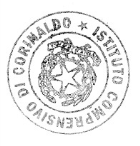                                                                                         (Firma autografa sostituita a mezzo stampa,                                                                                                                                                                                                       ai sensi, dell'art. 3 comma 2 del D.L. 39/93)